USR Hub 大學社會責任實踐基地溫暖公園活化健身器材的體育志工-打造桃園 Park Gym工作會議記錄時間： 109年10月20日(星期二) 14時00分地點： 桃園市中壢區體育會辦公室主席人員：牟鍾福 教授　 　　　　　　　　紀錄：凌薇妮列席人員：     桃園市中壢區體育會理事長 黃柏誠、督導 許秋英國立體育大學計畫助理 凌薇妮主席致詞：討論事項：案由一：有關 「溫暖公園活化健身器材的體育志工-打造桃園 Park   Gym」(簡稱本案) 執行事項，提請討論。說明：討論本案工作及人力分配   決議：　1.由桃園市中壢區體育會許秋英督導，招募講座學員  2.於11月開設4個系列講座課程，分別為認識健康適能、基本體適能、中階體適能、進階體適能  3.由計畫助理負責本案相關事項案由二：有關本案場地與時段選定，提請討論。說明：討論本案執行地點及時段決議：　1.將於中壢成功公園執行本案，並於109年11月3日進行場勘。　2.本案將於109年11月6日、11日、13日、18日、20日、23日、25日、27日執行。臨時動議：無散會時間：15:30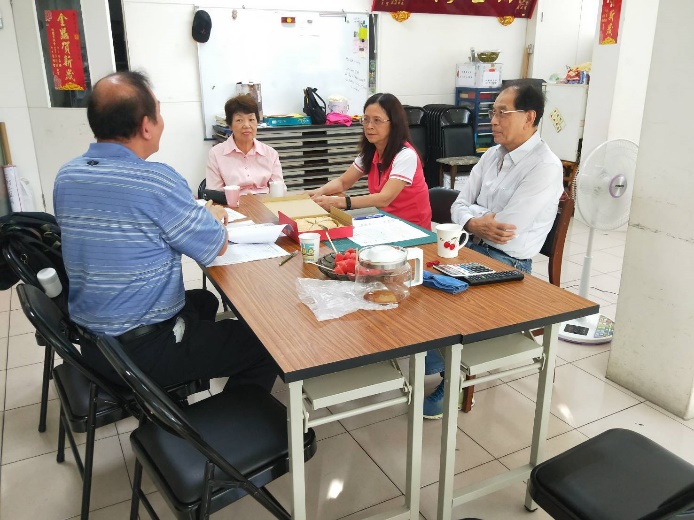 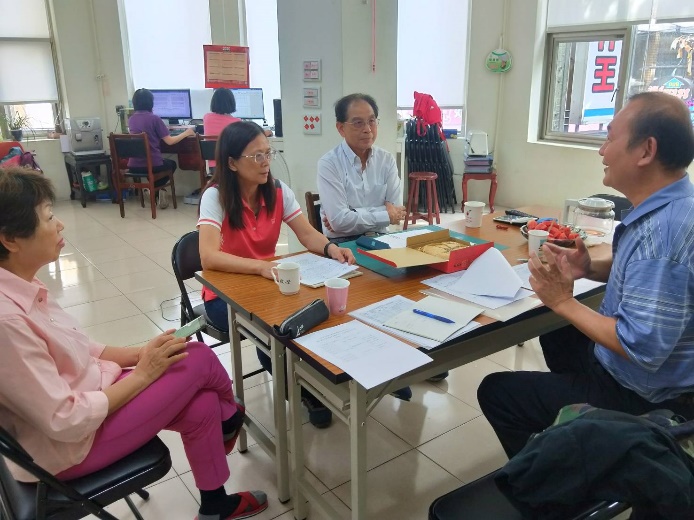 